Publicado en Madrid  el 09/08/2022 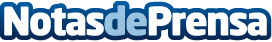 Altrient explica cómo superar la astenia veraniega En verano cuesta mucho más mantenerse activo. Las interminables olas de calor agotan y dejan débiles y sin apenas energía. El organismo se adapta al exceso de temperatura y los cambios tienen consecuencias que provocan este inusual cansancio. Altrient, la marca de suplementos pionera en utilizar tecnología liposomal,  muestra las claves para superar este bajón veraniego y recuperar la energía con su producto estrella, la vitamina CDatos de contacto:Altrient 690302811Nota de prensa publicada en: https://www.notasdeprensa.es/altrient-explica-como-superar-la-astenia Categorias: Nacional Nutrición Industria Farmacéutica Belleza http://www.notasdeprensa.es